Table 9.1 Science, arts and professional qualifications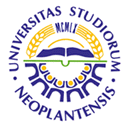 UNIVERSITY OF NOVI SADFACULTY OF AGRICULTURE 21000 NOVI SAD, TRG DOSITEJA OBRADOVIĆA 8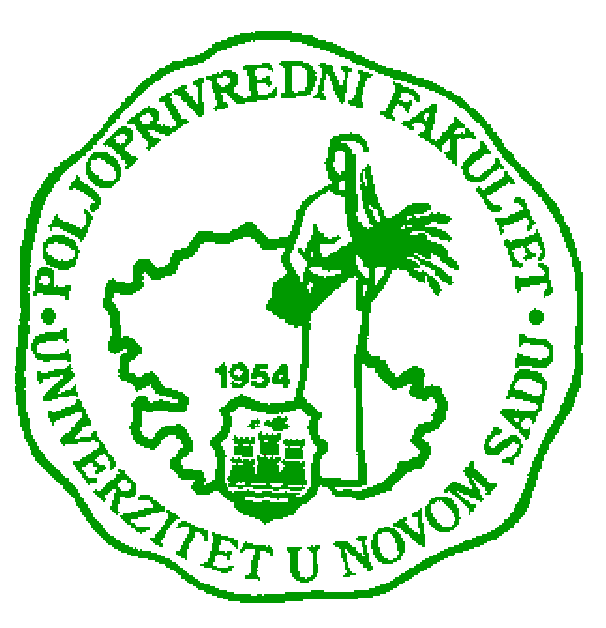 Study Programme AccreditationMASTER ACADEMIC STUDIES                               (uneti naziv programa)Name and last name:Name and last name:Name and last name:Name and last name:Name and last name:Name and last name:Name and last name:Name and last name:Saša DraginSaša DraginSaša DraginSaša DraginSaša DraginAcademic title:Academic title:Academic title:Academic title:Academic title:Academic title:Academic title:Academic title:Associate ProfessorAssociate ProfessorAssociate ProfessorAssociate ProfessorAssociate ProfessorName of the institution where the teacher works full time and starting date:Name of the institution where the teacher works full time and starting date:Name of the institution where the teacher works full time and starting date:Name of the institution where the teacher works full time and starting date:Name of the institution where the teacher works full time and starting date:Name of the institution where the teacher works full time and starting date:Name of the institution where the teacher works full time and starting date:Name of the institution where the teacher works full time and starting date:Faculty of Agriculture Faculty of Agriculture Faculty of Agriculture Faculty of Agriculture Faculty of Agriculture Scientific or art field:Scientific or art field:Scientific or art field:Scientific or art field:Scientific or art field:Scientific or art field:Scientific or art field:Scientific or art field:Animal ReproductionAnimal ReproductionAnimal ReproductionAnimal ReproductionAnimal ReproductionAcademic carieerAcademic carieerAcademic carieerAcademic carieerAcademic carieerAcademic carieerAcademic carieerAcademic carieerAcademic carieerAcademic carieerAcademic carieerAcademic carieerAcademic carieerYearInstitutionInstitutionInstitutionInstitutionInstitutionFieldFieldAcademic title election:Academic title election:Academic title election:Academic title election:Academic title election:2009Faculty of Agriculture, Novi Sad AgricultureFaculty of Agriculture, Novi Sad AgricultureFaculty of Agriculture, Novi Sad AgricultureFaculty of Agriculture, Novi Sad AgricultureFaculty of Agriculture, Novi Sad AgricultureAnimal HusbandryAnimal HusbandryPhD thesis:PhD thesis:PhD thesis:PhD thesis:PhD thesis:2007Faculty of Agriculture, Novi Sad AgricultureFaculty of Agriculture, Novi Sad AgricultureFaculty of Agriculture, Novi Sad AgricultureFaculty of Agriculture, Novi Sad AgricultureFaculty of Agriculture, Novi Sad AgricultureAnimal HusbandryAnimal HusbandrySpecialization:Specialization:Specialization:Specialization:Specialization:------Magister thesisMagister thesisMagister thesisMagister thesisMagister thesis2003Faculty of Agriculture, Novi Sad AgricultureFaculty of Agriculture, Novi Sad AgricultureFaculty of Agriculture, Novi Sad AgricultureFaculty of Agriculture, Novi Sad AgricultureFaculty of Agriculture, Novi Sad AgricultureAnimal HusbandryAnimal HusbandryBachelor's thesisBachelor's thesisBachelor's thesisBachelor's thesisBachelor's thesis1999Faculty of Agriculture, Novi Sad AgricultureFaculty of Agriculture, Novi Sad AgricultureFaculty of Agriculture, Novi Sad AgricultureFaculty of Agriculture, Novi Sad AgricultureFaculty of Agriculture, Novi Sad AgricultureAnimal HusbandryAnimal HusbandryList of courses being held by the teacher in the accredited study programmesList of courses being held by the teacher in the accredited study programmesList of courses being held by the teacher in the accredited study programmesList of courses being held by the teacher in the accredited study programmesList of courses being held by the teacher in the accredited study programmesList of courses being held by the teacher in the accredited study programmesList of courses being held by the teacher in the accredited study programmesList of courses being held by the teacher in the accredited study programmesList of courses being held by the teacher in the accredited study programmesList of courses being held by the teacher in the accredited study programmesList of courses being held by the teacher in the accredited study programmesList of courses being held by the teacher in the accredited study programmesList of courses being held by the teacher in the accredited study programmesIDCourse nameCourse nameCourse nameCourse nameCourse nameCourse nameStudy programme name, study typeStudy programme name, study typeStudy programme name, study typeNumber of active teaching classes1.1.3OST4O15Reproduction of domestic animalsReproduction of domestic animalsReproduction of domestic animalsReproduction of domestic animalsReproduction of domestic animalsReproduction of domestic animalsAnimal Husbandry, basic academicAnimal Husbandry, basic academicAnimal Husbandry, basic academic2+42.2.3OST5I43Biotechnology in animal reproductionBiotechnology in animal reproductionBiotechnology in animal reproductionBiotechnology in animal reproductionBiotechnology in animal reproductionBiotechnology in animal reproductionAnimal Husbandry, basic academicAnimal Husbandry, basic academicAnimal Husbandry, basic academic2+23.3.3MST1I01Contemporary  technologies in the reproduction of domestic mammals Contemporary  technologies in the reproduction of domestic mammals Contemporary  technologies in the reproduction of domestic mammals Contemporary  technologies in the reproduction of domestic mammals Contemporary  technologies in the reproduction of domestic mammals Contemporary  technologies in the reproduction of domestic mammals Animal Husbandry, Master academic Animal Husbandry, Master academic Animal Husbandry, Master academic 1+24.4.Representative refferences (minimum 5, not more than 10)Representative refferences (minimum 5, not more than 10)Representative refferences (minimum 5, not more than 10)Representative refferences (minimum 5, not more than 10)Representative refferences (minimum 5, not more than 10)Representative refferences (minimum 5, not more than 10)Representative refferences (minimum 5, not more than 10)Representative refferences (minimum 5, not more than 10)Representative refferences (minimum 5, not more than 10)Representative refferences (minimum 5, not more than 10)Representative refferences (minimum 5, not more than 10)Representative refferences (minimum 5, not more than 10)Representative refferences (minimum 5, not more than 10)Stančić,  I.,  Dragin,  S.,  Erdelajn,  M.:  Reprodukcija  životinja  (praktikum).  Poljoprivredni  fakultet,  Novi Sad, 2011.Stančić,  I.,  Dragin,  S.,  Erdelajn,  M.:  Reprodukcija  životinja  (praktikum).  Poljoprivredni  fakultet,  Novi Sad, 2011.Stančić,  I.,  Dragin,  S.,  Erdelajn,  M.:  Reprodukcija  životinja  (praktikum).  Poljoprivredni  fakultet,  Novi Sad, 2011.Stančić,  I.,  Dragin,  S.,  Erdelajn,  M.:  Reprodukcija  životinja  (praktikum).  Poljoprivredni  fakultet,  Novi Sad, 2011.Stančić,  I.,  Dragin,  S.,  Erdelajn,  M.:  Reprodukcija  životinja  (praktikum).  Poljoprivredni  fakultet,  Novi Sad, 2011.Stančić,  I.,  Dragin,  S.,  Erdelajn,  M.:  Reprodukcija  životinja  (praktikum).  Poljoprivredni  fakultet,  Novi Sad, 2011.Stančić,  I.,  Dragin,  S.,  Erdelajn,  M.:  Reprodukcija  životinja  (praktikum).  Poljoprivredni  fakultet,  Novi Sad, 2011.Stančić,  I.,  Dragin,  S.,  Erdelajn,  M.:  Reprodukcija  životinja  (praktikum).  Poljoprivredni  fakultet,  Novi Sad, 2011.Stančić,  I.,  Dragin,  S.,  Erdelajn,  M.:  Reprodukcija  životinja  (praktikum).  Poljoprivredni  fakultet,  Novi Sad, 2011.Stančić,  I.,  Dragin,  S.,  Erdelajn,  M.:  Reprodukcija  životinja  (praktikum).  Poljoprivredni  fakultet,  Novi Sad, 2011.Stančić,  I.,  Dragin,  S.,  Erdelajn,  M.:  Reprodukcija  životinja  (praktikum).  Poljoprivredni  fakultet,  Novi Sad, 2011.Stančić,  I.,  Dragin,  S.,  Erdelajn,  M.:  Reprodukcija  životinja  (praktikum).  Poljoprivredni  fakultet,  Novi Sad, 2011.Saša Dragin, Peter chrenek, Ivan Stančić, Milan Stegić: Žiotinjski genetički diverzitet u poljoprivredi. Monografija, Poljoprivredni fakultet Novi Sad, 2014.  (M42)Saša Dragin, Peter chrenek, Ivan Stančić, Milan Stegić: Žiotinjski genetički diverzitet u poljoprivredi. Monografija, Poljoprivredni fakultet Novi Sad, 2014.  (M42)Saša Dragin, Peter chrenek, Ivan Stančić, Milan Stegić: Žiotinjski genetički diverzitet u poljoprivredi. Monografija, Poljoprivredni fakultet Novi Sad, 2014.  (M42)Saša Dragin, Peter chrenek, Ivan Stančić, Milan Stegić: Žiotinjski genetički diverzitet u poljoprivredi. Monografija, Poljoprivredni fakultet Novi Sad, 2014.  (M42)Saša Dragin, Peter chrenek, Ivan Stančić, Milan Stegić: Žiotinjski genetički diverzitet u poljoprivredi. Monografija, Poljoprivredni fakultet Novi Sad, 2014.  (M42)Saša Dragin, Peter chrenek, Ivan Stančić, Milan Stegić: Žiotinjski genetički diverzitet u poljoprivredi. Monografija, Poljoprivredni fakultet Novi Sad, 2014.  (M42)Saša Dragin, Peter chrenek, Ivan Stančić, Milan Stegić: Žiotinjski genetički diverzitet u poljoprivredi. Monografija, Poljoprivredni fakultet Novi Sad, 2014.  (M42)Saša Dragin, Peter chrenek, Ivan Stančić, Milan Stegić: Žiotinjski genetički diverzitet u poljoprivredi. Monografija, Poljoprivredni fakultet Novi Sad, 2014.  (M42)Saša Dragin, Peter chrenek, Ivan Stančić, Milan Stegić: Žiotinjski genetički diverzitet u poljoprivredi. Monografija, Poljoprivredni fakultet Novi Sad, 2014.  (M42)Saša Dragin, Peter chrenek, Ivan Stančić, Milan Stegić: Žiotinjski genetički diverzitet u poljoprivredi. Monografija, Poljoprivredni fakultet Novi Sad, 2014.  (M42)Saša Dragin, Peter chrenek, Ivan Stančić, Milan Stegić: Žiotinjski genetički diverzitet u poljoprivredi. Monografija, Poljoprivredni fakultet Novi Sad, 2014.  (M42)Saša Dragin, Peter chrenek, Ivan Stančić, Milan Stegić: Žiotinjski genetički diverzitet u poljoprivredi. Monografija, Poljoprivredni fakultet Novi Sad, 2014.  (M42)Stošić Milena, Veselić Sanja, Stegić Milan, Vojinović - Miloradov Mirjana, Milošević Mirjana, Dragin Saša, Matavulj Milica: Is atrazine a potential risk on mammalian diversity?. Acta Veterinaria Vol. 62 No 2-3 in June 2012. (M23)Stošić Milena, Veselić Sanja, Stegić Milan, Vojinović - Miloradov Mirjana, Milošević Mirjana, Dragin Saša, Matavulj Milica: Is atrazine a potential risk on mammalian diversity?. Acta Veterinaria Vol. 62 No 2-3 in June 2012. (M23)Stošić Milena, Veselić Sanja, Stegić Milan, Vojinović - Miloradov Mirjana, Milošević Mirjana, Dragin Saša, Matavulj Milica: Is atrazine a potential risk on mammalian diversity?. Acta Veterinaria Vol. 62 No 2-3 in June 2012. (M23)Stošić Milena, Veselić Sanja, Stegić Milan, Vojinović - Miloradov Mirjana, Milošević Mirjana, Dragin Saša, Matavulj Milica: Is atrazine a potential risk on mammalian diversity?. Acta Veterinaria Vol. 62 No 2-3 in June 2012. (M23)Stošić Milena, Veselić Sanja, Stegić Milan, Vojinović - Miloradov Mirjana, Milošević Mirjana, Dragin Saša, Matavulj Milica: Is atrazine a potential risk on mammalian diversity?. Acta Veterinaria Vol. 62 No 2-3 in June 2012. (M23)Stošić Milena, Veselić Sanja, Stegić Milan, Vojinović - Miloradov Mirjana, Milošević Mirjana, Dragin Saša, Matavulj Milica: Is atrazine a potential risk on mammalian diversity?. Acta Veterinaria Vol. 62 No 2-3 in June 2012. (M23)Stošić Milena, Veselić Sanja, Stegić Milan, Vojinović - Miloradov Mirjana, Milošević Mirjana, Dragin Saša, Matavulj Milica: Is atrazine a potential risk on mammalian diversity?. Acta Veterinaria Vol. 62 No 2-3 in June 2012. (M23)Stošić Milena, Veselić Sanja, Stegić Milan, Vojinović - Miloradov Mirjana, Milošević Mirjana, Dragin Saša, Matavulj Milica: Is atrazine a potential risk on mammalian diversity?. Acta Veterinaria Vol. 62 No 2-3 in June 2012. (M23)Stošić Milena, Veselić Sanja, Stegić Milan, Vojinović - Miloradov Mirjana, Milošević Mirjana, Dragin Saša, Matavulj Milica: Is atrazine a potential risk on mammalian diversity?. Acta Veterinaria Vol. 62 No 2-3 in June 2012. (M23)Stošić Milena, Veselić Sanja, Stegić Milan, Vojinović - Miloradov Mirjana, Milošević Mirjana, Dragin Saša, Matavulj Milica: Is atrazine a potential risk on mammalian diversity?. Acta Veterinaria Vol. 62 No 2-3 in June 2012. (M23)Stošić Milena, Veselić Sanja, Stegić Milan, Vojinović - Miloradov Mirjana, Milošević Mirjana, Dragin Saša, Matavulj Milica: Is atrazine a potential risk on mammalian diversity?. Acta Veterinaria Vol. 62 No 2-3 in June 2012. (M23)Stošić Milena, Veselić Sanja, Stegić Milan, Vojinović - Miloradov Mirjana, Milošević Mirjana, Dragin Saša, Matavulj Milica: Is atrazine a potential risk on mammalian diversity?. Acta Veterinaria Vol. 62 No 2-3 in June 2012. (M23)Stanaćev V., Kovčin S., Dragin S.,Puvača N., Stanaćev V., Nikolova N., Zarić S.: Effects of the level of protein and energy on growth dynamics, feed conversion and quality of stern of growing breeding gilts. African Journal of Agricultural Research, Vol. 6(8), pp. 1958-1961, 2011. (M23)Stanaćev V., Kovčin S., Dragin S.,Puvača N., Stanaćev V., Nikolova N., Zarić S.: Effects of the level of protein and energy on growth dynamics, feed conversion and quality of stern of growing breeding gilts. African Journal of Agricultural Research, Vol. 6(8), pp. 1958-1961, 2011. (M23)Stanaćev V., Kovčin S., Dragin S.,Puvača N., Stanaćev V., Nikolova N., Zarić S.: Effects of the level of protein and energy on growth dynamics, feed conversion and quality of stern of growing breeding gilts. African Journal of Agricultural Research, Vol. 6(8), pp. 1958-1961, 2011. (M23)Stanaćev V., Kovčin S., Dragin S.,Puvača N., Stanaćev V., Nikolova N., Zarić S.: Effects of the level of protein and energy on growth dynamics, feed conversion and quality of stern of growing breeding gilts. African Journal of Agricultural Research, Vol. 6(8), pp. 1958-1961, 2011. (M23)Stanaćev V., Kovčin S., Dragin S.,Puvača N., Stanaćev V., Nikolova N., Zarić S.: Effects of the level of protein and energy on growth dynamics, feed conversion and quality of stern of growing breeding gilts. African Journal of Agricultural Research, Vol. 6(8), pp. 1958-1961, 2011. (M23)Stanaćev V., Kovčin S., Dragin S.,Puvača N., Stanaćev V., Nikolova N., Zarić S.: Effects of the level of protein and energy on growth dynamics, feed conversion and quality of stern of growing breeding gilts. African Journal of Agricultural Research, Vol. 6(8), pp. 1958-1961, 2011. (M23)Stanaćev V., Kovčin S., Dragin S.,Puvača N., Stanaćev V., Nikolova N., Zarić S.: Effects of the level of protein and energy on growth dynamics, feed conversion and quality of stern of growing breeding gilts. African Journal of Agricultural Research, Vol. 6(8), pp. 1958-1961, 2011. (M23)Stanaćev V., Kovčin S., Dragin S.,Puvača N., Stanaćev V., Nikolova N., Zarić S.: Effects of the level of protein and energy on growth dynamics, feed conversion and quality of stern of growing breeding gilts. African Journal of Agricultural Research, Vol. 6(8), pp. 1958-1961, 2011. (M23)Stanaćev V., Kovčin S., Dragin S.,Puvača N., Stanaćev V., Nikolova N., Zarić S.: Effects of the level of protein and energy on growth dynamics, feed conversion and quality of stern of growing breeding gilts. African Journal of Agricultural Research, Vol. 6(8), pp. 1958-1961, 2011. (M23)Stanaćev V., Kovčin S., Dragin S.,Puvača N., Stanaćev V., Nikolova N., Zarić S.: Effects of the level of protein and energy on growth dynamics, feed conversion and quality of stern of growing breeding gilts. African Journal of Agricultural Research, Vol. 6(8), pp. 1958-1961, 2011. (M23)Stanaćev V., Kovčin S., Dragin S.,Puvača N., Stanaćev V., Nikolova N., Zarić S.: Effects of the level of protein and energy on growth dynamics, feed conversion and quality of stern of growing breeding gilts. African Journal of Agricultural Research, Vol. 6(8), pp. 1958-1961, 2011. (M23)Stanaćev V., Kovčin S., Dragin S.,Puvača N., Stanaćev V., Nikolova N., Zarić S.: Effects of the level of protein and energy on growth dynamics, feed conversion and quality of stern of growing breeding gilts. African Journal of Agricultural Research, Vol. 6(8), pp. 1958-1961, 2011. (M23)Stanĉić, B., Radović, I., Stanĉić, I., Dragin, S., Boţić, A., Gvozdić, D.: Fertility of sows after intracervical or intrauterine  insemination with different spermatozoa number in reduced volumen doses. Acta veterinaria (Beograd), 60(2-3)257-262, 2010. (M23)   Stanĉić, B., Radović, I., Stanĉić, I., Dragin, S., Boţić, A., Gvozdić, D.: Fertility of sows after intracervical or intrauterine  insemination with different spermatozoa number in reduced volumen doses. Acta veterinaria (Beograd), 60(2-3)257-262, 2010. (M23)   Stanĉić, B., Radović, I., Stanĉić, I., Dragin, S., Boţić, A., Gvozdić, D.: Fertility of sows after intracervical or intrauterine  insemination with different spermatozoa number in reduced volumen doses. Acta veterinaria (Beograd), 60(2-3)257-262, 2010. (M23)   Stanĉić, B., Radović, I., Stanĉić, I., Dragin, S., Boţić, A., Gvozdić, D.: Fertility of sows after intracervical or intrauterine  insemination with different spermatozoa number in reduced volumen doses. Acta veterinaria (Beograd), 60(2-3)257-262, 2010. (M23)   Stanĉić, B., Radović, I., Stanĉić, I., Dragin, S., Boţić, A., Gvozdić, D.: Fertility of sows after intracervical or intrauterine  insemination with different spermatozoa number in reduced volumen doses. Acta veterinaria (Beograd), 60(2-3)257-262, 2010. (M23)   Stanĉić, B., Radović, I., Stanĉić, I., Dragin, S., Boţić, A., Gvozdić, D.: Fertility of sows after intracervical or intrauterine  insemination with different spermatozoa number in reduced volumen doses. Acta veterinaria (Beograd), 60(2-3)257-262, 2010. (M23)   Stanĉić, B., Radović, I., Stanĉić, I., Dragin, S., Boţić, A., Gvozdić, D.: Fertility of sows after intracervical or intrauterine  insemination with different spermatozoa number in reduced volumen doses. Acta veterinaria (Beograd), 60(2-3)257-262, 2010. (M23)   Stanĉić, B., Radović, I., Stanĉić, I., Dragin, S., Boţić, A., Gvozdić, D.: Fertility of sows after intracervical or intrauterine  insemination with different spermatozoa number in reduced volumen doses. Acta veterinaria (Beograd), 60(2-3)257-262, 2010. (M23)   Stanĉić, B., Radović, I., Stanĉić, I., Dragin, S., Boţić, A., Gvozdić, D.: Fertility of sows after intracervical or intrauterine  insemination with different spermatozoa number in reduced volumen doses. Acta veterinaria (Beograd), 60(2-3)257-262, 2010. (M23)   Stanĉić, B., Radović, I., Stanĉić, I., Dragin, S., Boţić, A., Gvozdić, D.: Fertility of sows after intracervical or intrauterine  insemination with different spermatozoa number in reduced volumen doses. Acta veterinaria (Beograd), 60(2-3)257-262, 2010. (M23)   Stanĉić, B., Radović, I., Stanĉić, I., Dragin, S., Boţić, A., Gvozdić, D.: Fertility of sows after intracervical or intrauterine  insemination with different spermatozoa number in reduced volumen doses. Acta veterinaria (Beograd), 60(2-3)257-262, 2010. (M23)   Stanĉić, B., Radović, I., Stanĉić, I., Dragin, S., Boţić, A., Gvozdić, D.: Fertility of sows after intracervical or intrauterine  insemination with different spermatozoa number in reduced volumen doses. Acta veterinaria (Beograd), 60(2-3)257-262, 2010. (M23)   Dragin,  S.,  Pivko,  J.,  Massanyi,  P.,  Lukac,  N.,  Makarevich,  A.V.,  Paleyanda,  R.K.,  Chrenek,  P.:Ultrastructural  Morphometry of Mammary Gland in Transgenic and Non-transgenic Rabbits. Anatomia, Histologia, Embryol., 35(6)351-356, 2006.   (M23)Dragin,  S.,  Pivko,  J.,  Massanyi,  P.,  Lukac,  N.,  Makarevich,  A.V.,  Paleyanda,  R.K.,  Chrenek,  P.:Ultrastructural  Morphometry of Mammary Gland in Transgenic and Non-transgenic Rabbits. Anatomia, Histologia, Embryol., 35(6)351-356, 2006.   (M23)Dragin,  S.,  Pivko,  J.,  Massanyi,  P.,  Lukac,  N.,  Makarevich,  A.V.,  Paleyanda,  R.K.,  Chrenek,  P.:Ultrastructural  Morphometry of Mammary Gland in Transgenic and Non-transgenic Rabbits. Anatomia, Histologia, Embryol., 35(6)351-356, 2006.   (M23)Dragin,  S.,  Pivko,  J.,  Massanyi,  P.,  Lukac,  N.,  Makarevich,  A.V.,  Paleyanda,  R.K.,  Chrenek,  P.:Ultrastructural  Morphometry of Mammary Gland in Transgenic and Non-transgenic Rabbits. Anatomia, Histologia, Embryol., 35(6)351-356, 2006.   (M23)Dragin,  S.,  Pivko,  J.,  Massanyi,  P.,  Lukac,  N.,  Makarevich,  A.V.,  Paleyanda,  R.K.,  Chrenek,  P.:Ultrastructural  Morphometry of Mammary Gland in Transgenic and Non-transgenic Rabbits. Anatomia, Histologia, Embryol., 35(6)351-356, 2006.   (M23)Dragin,  S.,  Pivko,  J.,  Massanyi,  P.,  Lukac,  N.,  Makarevich,  A.V.,  Paleyanda,  R.K.,  Chrenek,  P.:Ultrastructural  Morphometry of Mammary Gland in Transgenic and Non-transgenic Rabbits. Anatomia, Histologia, Embryol., 35(6)351-356, 2006.   (M23)Dragin,  S.,  Pivko,  J.,  Massanyi,  P.,  Lukac,  N.,  Makarevich,  A.V.,  Paleyanda,  R.K.,  Chrenek,  P.:Ultrastructural  Morphometry of Mammary Gland in Transgenic and Non-transgenic Rabbits. Anatomia, Histologia, Embryol., 35(6)351-356, 2006.   (M23)Dragin,  S.,  Pivko,  J.,  Massanyi,  P.,  Lukac,  N.,  Makarevich,  A.V.,  Paleyanda,  R.K.,  Chrenek,  P.:Ultrastructural  Morphometry of Mammary Gland in Transgenic and Non-transgenic Rabbits. Anatomia, Histologia, Embryol., 35(6)351-356, 2006.   (M23)Dragin,  S.,  Pivko,  J.,  Massanyi,  P.,  Lukac,  N.,  Makarevich,  A.V.,  Paleyanda,  R.K.,  Chrenek,  P.:Ultrastructural  Morphometry of Mammary Gland in Transgenic and Non-transgenic Rabbits. Anatomia, Histologia, Embryol., 35(6)351-356, 2006.   (M23)Dragin,  S.,  Pivko,  J.,  Massanyi,  P.,  Lukac,  N.,  Makarevich,  A.V.,  Paleyanda,  R.K.,  Chrenek,  P.:Ultrastructural  Morphometry of Mammary Gland in Transgenic and Non-transgenic Rabbits. Anatomia, Histologia, Embryol., 35(6)351-356, 2006.   (M23)Dragin,  S.,  Pivko,  J.,  Massanyi,  P.,  Lukac,  N.,  Makarevich,  A.V.,  Paleyanda,  R.K.,  Chrenek,  P.:Ultrastructural  Morphometry of Mammary Gland in Transgenic and Non-transgenic Rabbits. Anatomia, Histologia, Embryol., 35(6)351-356, 2006.   (M23)Dragin,  S.,  Pivko,  J.,  Massanyi,  P.,  Lukac,  N.,  Makarevich,  A.V.,  Paleyanda,  R.K.,  Chrenek,  P.:Ultrastructural  Morphometry of Mammary Gland in Transgenic and Non-transgenic Rabbits. Anatomia, Histologia, Embryol., 35(6)351-356, 2006.   (M23)Dragin, S., Chrastinova, L., Makarevich, A., Chrenek, P.: Production of recombinant human protein C in the milk of  transgenic rabbits from the F3 generation. Folia biol. (Krakow), Poland, 53, 129-132, 2005.  (M23)            Dragin, S., Chrastinova, L., Makarevich, A., Chrenek, P.: Production of recombinant human protein C in the milk of  transgenic rabbits from the F3 generation. Folia biol. (Krakow), Poland, 53, 129-132, 2005.  (M23)            Dragin, S., Chrastinova, L., Makarevich, A., Chrenek, P.: Production of recombinant human protein C in the milk of  transgenic rabbits from the F3 generation. Folia biol. (Krakow), Poland, 53, 129-132, 2005.  (M23)            Dragin, S., Chrastinova, L., Makarevich, A., Chrenek, P.: Production of recombinant human protein C in the milk of  transgenic rabbits from the F3 generation. Folia biol. (Krakow), Poland, 53, 129-132, 2005.  (M23)            Dragin, S., Chrastinova, L., Makarevich, A., Chrenek, P.: Production of recombinant human protein C in the milk of  transgenic rabbits from the F3 generation. Folia biol. (Krakow), Poland, 53, 129-132, 2005.  (M23)            Dragin, S., Chrastinova, L., Makarevich, A., Chrenek, P.: Production of recombinant human protein C in the milk of  transgenic rabbits from the F3 generation. Folia biol. (Krakow), Poland, 53, 129-132, 2005.  (M23)            Dragin, S., Chrastinova, L., Makarevich, A., Chrenek, P.: Production of recombinant human protein C in the milk of  transgenic rabbits from the F3 generation. Folia biol. (Krakow), Poland, 53, 129-132, 2005.  (M23)            Dragin, S., Chrastinova, L., Makarevich, A., Chrenek, P.: Production of recombinant human protein C in the milk of  transgenic rabbits from the F3 generation. Folia biol. (Krakow), Poland, 53, 129-132, 2005.  (M23)            Dragin, S., Chrastinova, L., Makarevich, A., Chrenek, P.: Production of recombinant human protein C in the milk of  transgenic rabbits from the F3 generation. Folia biol. (Krakow), Poland, 53, 129-132, 2005.  (M23)            Dragin, S., Chrastinova, L., Makarevich, A., Chrenek, P.: Production of recombinant human protein C in the milk of  transgenic rabbits from the F3 generation. Folia biol. (Krakow), Poland, 53, 129-132, 2005.  (M23)            Dragin, S., Chrastinova, L., Makarevich, A., Chrenek, P.: Production of recombinant human protein C in the milk of  transgenic rabbits from the F3 generation. Folia biol. (Krakow), Poland, 53, 129-132, 2005.  (M23)            Dragin, S., Chrastinova, L., Makarevich, A., Chrenek, P.: Production of recombinant human protein C in the milk of  transgenic rabbits from the F3 generation. Folia biol. (Krakow), Poland, 53, 129-132, 2005.  (M23)            Summary data for the teacher's scientific or art and professional activity: Summary data for the teacher's scientific or art and professional activity: Summary data for the teacher's scientific or art and professional activity: Summary data for the teacher's scientific or art and professional activity: Summary data for the teacher's scientific or art and professional activity: Summary data for the teacher's scientific or art and professional activity: Summary data for the teacher's scientific or art and professional activity: Summary data for the teacher's scientific or art and professional activity: Summary data for the teacher's scientific or art and professional activity: Summary data for the teacher's scientific or art and professional activity: Summary data for the teacher's scientific or art and professional activity: Summary data for the teacher's scientific or art and professional activity: Summary data for the teacher's scientific or art and professional activity: Quotation total: Quotation total: Quotation total: Quotation total: Quotation total: Quotation total: Quotation total: 232323232323Total of SCI (SSCI) list papers:Total of SCI (SSCI) list papers:Total of SCI (SSCI) list papers:Total of SCI (SSCI) list papers:Total of SCI (SSCI) list papers:Total of SCI (SSCI) list papers:Total of SCI (SSCI) list papers:777777Current projects: 2Current projects: 2Current projects: 2Current projects: 2Current projects: 2Current projects: 2Current projects: 2Domestic:  2Domestic:  2Domestic:  2International:                     International:                     International:                       Specialization   Specialization   Specialization   Specialization Animal reproductionAnimal reproductionAnimal reproductionAnimal reproductionAnimal reproductionAnimal reproductionAnimal reproductionAnimal reproductionAnimal reproduction